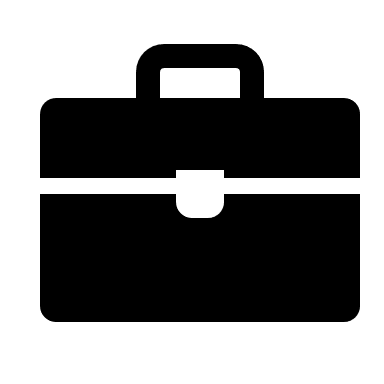 The council could improve the energy efficiency of the business premises they own and rent out.More could be invested in improving the energy efficiency of the council and other public sector organisations' own buildings. This could include investment in more renewable energy systems.The council could apply for more funding to support local businesses and organisations (particularly SMEs) to help them increase the energy efficiency of their premises.Employers could replace gas heating with low carbon alternatives such as heat pumps or by connecting to district heating networks. They could also improve building insulation and install solar PV panels.Organisations could design, manufacture and sell products that use sustainable materials, and are designed to be re-used and repaired.The Leicester and Leicestershire Enterprise Partnership (LLEP) could integrate the climate emergency into their strategies, direct national funding to the climate emergency, and lobby government for more support.Individual staff could encourage their employers to take action on the climate emergency (for example through staff incentive schemes and behaviour change programmes).Support and funding could be provided by the government to move to zero carbon heating and improve other aspects of energy efficiency in businesses and organisations premises.Question 1: Do you have any comments on the vision for employers. Do you have any extra or different suggestions? Question 2: Do you have any comments on these actions? For example: Which ones are most important? Are there any that you don’t support? If so, why?Are there any that might not be possible? If so, what would need to happen to make them possible?Question 3: How do you think these actions might positively or negatively affect people in your group? What, if any, support do you think people will need?Question 4: Are there any other actions you would like to suggest? 